R  E  P  U  B  L  I  K  A      H  R  V  A  T  S  K  A                              POŽEŠKO-SLAVONSKA ŽUPANIJA 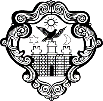          GRAD POŽEGA       GRADONAČELNIKKLASA: 406-01/22-05/12URBROJ: 2177-1-01/01-22-7Požega, 4. travnja 2022.Na temelju članka 44. stavka 1. i članka 48. stavka 1. točke 7. Zakona o lokalnoj i područnoj (regionalnoj) samoupravi (Narodne novine, broj: 33/01., 60/01.- vjerodostojno tumačenje, 129/05., 109/07., 125/08., 36/09., 150/11., 144/12., 19/13. - pročišćeni tekst, 137/15. – ispravak, 123/17., 98/19. i 144/20.), članka 15. Zakona o javnoj nabavi (Narodne novine, broj: 120/16., - u daljnjem tekstu: Zakon), članka 62. stavka 1. podstavka 34. i članka 120. Statuta Grada Požege (Službene novine Grada Požege, broj: 2/21.) i članka 27. Pravilnika o jednostavnoj nabavi robe, usluga i radova te provedbi projektnih natječaja na koje se ne primjenjuje Zakon o javnoj nabavi (Službene novine Grada Požege, broj: 20/21.), Gradonačelnik Grada Požege, dana 4. travnja 2022. godine donosiODLUKUo odabiru ponude za jednostavnu nabavu radova na obnovi fasade i ostalih oštećenja nastalih uslijed elementarne nepogode na zgradi Poduzetničkog inkubatora PožegaI.Broj jednostavne nabave: JN-10/22 Javni naručitelj je Grad Požega, OIB 95699596710, Trg Svetog Trojstva 1, 34000 Požega.II.	Predmet jednostavne nabave su radovi na obnovi fasade i ostalih oštećenja nastalih uslijed elementarne nepogode na zgradi Poduzetničkog inkubatora Požega.		Procijenjena vrijednost nabave je 260.000,00 kuna bez PDV-a.III.Nakon pregleda i ocjene jedine pristigle ponude, na temelju kriterija najniže cijene, temeljem članka 298., stavka 9. Zakona o javnoj nabavi (Narodne novine, broj: 120/16, u daljnjem tekstu: Zakon) prema kojemu javni naručitelj ima pravo prihvatiti ponudu koja je iznad procijenjene vrijednosti ukoliko ima ili će imati osigurana sredstva za istu, a sukladno Zapisniku o otvaranju, pregledu i ocjeni ponuda, odabrana je prikladna i pravilna ponuda broj: 145/2022 od 29. ožujka 2022. godine, ponuditelja PROMET GRAĐENJA d.o.o., Industrijska 28, 34000 Požega, OIB: 37123159229 u iznosu od 273.990,00 (dvjestosedamdesettritisućedevetstodevedesetkuna) kuna bez PDV-a.Grad Požega i PROMET GRAĐENJE d.o.o. Požega, Ugovorom o nabavi radova uredit će međusobna prava i obveze.GRADONAČELNIKdr.sc. Željko GlavićDOSTAVITI:1. PROMET GRAĐENJE d.o.o., Industrijska 28, 34000 Požega,2. Službene web stranice Grada Požege, javna objava i3. Pismohrani 